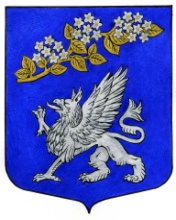 Внутригородское муниципальное образование Санкт-Петербурга муниципальный округПРАВОБЕРЕЖНЫЙМУНИЦИПАЛЬНЫЙ СОВЕТVI созывул. Латышских Стрелков, д. 11, корп. 4, Санкт-Петербург, 193231, т/f. 584-43-34,e-mail:  spbmо57@mail.ruИНН 7811072898 КПП 781101001 ОГРН 1037825018472РЕШЕНИЕ № 4729 октября 2020 годаВ соответствии с Конституцией Российской Федерации, Федеральным законом от 06.10.2003 № 131-ФЗ «Об общих принципах организации местного самоуправления в Российской Федерации», Законом Санкт-Петербурга от 23.09.2009 № 420-79 «Об организации местного самоуправления в Санкт-Петербурге» муниципальный советРЕШИЛ:Принять Устав Внутригородского муниципального образования города федерального значения Санкт-Петербурга муниципальный округ Правобережный, согласно приложению2.	Настоящее Решение направить для регистрации в Главное управление Министерства юстиции Российской Федерации по Санкт-Петербургу в порядке, установленным действующим законодательством3.	Контроль – глава муниципального образования, исполняющий полномочия председателя муниципального совета Н.Н. Беляев4.	Решение вступает в силу с момента официального опубликования, после государственной регистрации.Глава муниципального образования,исполняющий полномочия председателямуниципального совета							               Н.Н. БеляевО принятии Устава Внутригородского муниципального образования города федерального значения Санкт-Петербурга муниципальный округ Правобережный